 f-&+^t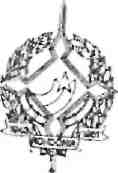 GOVERNO DO ESTADO DE RONDÔNIA GOVERNADORIADECRETO N. 1131 DE MAIO DE 1983Abre Crédito Suplementar no Orçamento vigente.O   GOVERNADOR DO ESTADO DE RONDÔNIA, no uso desuas atribuições legais, e com fundamento no artigo 7º do Decreto Lei 31 de 30 de novembro de 1982.DECRETA:Artigo lê - Fica aberto à Secretaria de Estado de Indústria, Comércio, Ciência e Tecnologia, um crédito suplementar no valor de G$ 1.000.000,00 (Hum Milhão de Cruzeiros), observando-se nas classificações institucionais, econômicas e funcional programática, conforme discriminação:DESPESA22.00	- Secretaria de Estado de Indústria,Comércio, Ciência e Tecnologia22.01	- Secretaria de Estado de Indústria,Comércio, Ciência e Tecnologia 4130.00 - Investimentos em Regime de   Execução Especial	1.000.000,00TOTAL	1.000.000,00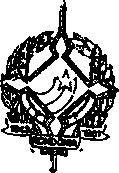 GOVERNO DO ESTADO DE RONDÔNIA GOVERNADORIADECRETO N2	DE	DE	DE  1   983PROJETO/ATIVIDADE	CAPITAL	TOTAL22.01.11.07.020.2.033 -  Supervisão e Coordenação da PolíticaEstadual de Ind. Com. Ciência eTecnologia	1.000.000,00      1.000.000,00TOTAL	1.000.000,00       1.000.000,00Artigo 22 - o valor do crédito de que trata o artigo anterior será coberto com recursos financeiros provenientes do convênio celebrado entre Secretaria de Tecnologia e o Governo do Estado de Rondônia, através de sua Secretaria de Indústria, Comércio. Ciência e Tecnologia - SIC, com base no inciso III do § 12 do artigo 43 da Lei Federal 4.320 de 17.03.64.RECEITA 2000.00.00 - Receita de Capital 2400.00.00 - Transferências de capital2421.08.00 - Transferências em função de convênios 1£>0(100Q00
TOTAL	100C100Q00Artigo 32 - Fica alterada a Programação Orçamentária, estabelecida pelo Decreto ns 781 de 31.12.82.I  TRIMESTRE   153.234.000, 00II  TRIMESTRE    206.460.570,00III  TRIMESTRE     98.892.430,00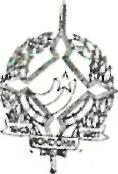 GOVERNO DO ESTADO DE RONDÔNIA GOVERNADORIADECRETO N2    DEDEDE 1 983IV TRIMESTRE      28.600.000, 00
TOTAL	484.127.000, 00Artigo 42 - Este Decreto entrará em vigor na data de sua publicação.JORGE TEIXEIRA DE OLIVEIRAGOVERNADOR